اللجنة المعنية بحقوق الأشخاص ذوي الإعاقةالدورة الحادية عشرة31 آذار/مارس - 11 نيسان/أبريل 2014		التعليق العام رقم 1(2014)		المادة 12
الاعتراف بالأشخاص ذوي الإعاقة على قدم المساواة مع الآخرين أمام القانون		تصويب		الفقرة 27	يستعاض عن النص الحالي بالنص التالي27-	وقد تتخذ أنظمة اتخاذ القرار بالوكالة أشكالاً مختلفة عديدة، منها الوصاية الكاملة والحجر القضائي والوصاية الجزئية. بيد أن هذه الأنظمة تشترك في بعض السمات: إذ يمكن تعريفها بأنها نظم (أ) تُنزع فيها أهلية الشخص القانونية حتى لو تعلق ذلك بقرار وحيد، أو (ب) يمكن فيها لشخص غير الشخص المعني أن يعيّن الموكَّل باتخاذ القرار، وقد يكون ذلك رغماً عن الشخص المعني، أو (ج) يستند فيها أي قرار يتخذه الموكَّل باتخاذ القرار بدلاً من الشخص المعني إلى ما يُعتقد أنه يحقق "المصالح الفضلى" الموضوعية لذلك الشخص، بدلاً من أن يستند إلى إرادته وأفضلياته.الأمم المتحدةCRPD/C/GC/1/Corr.1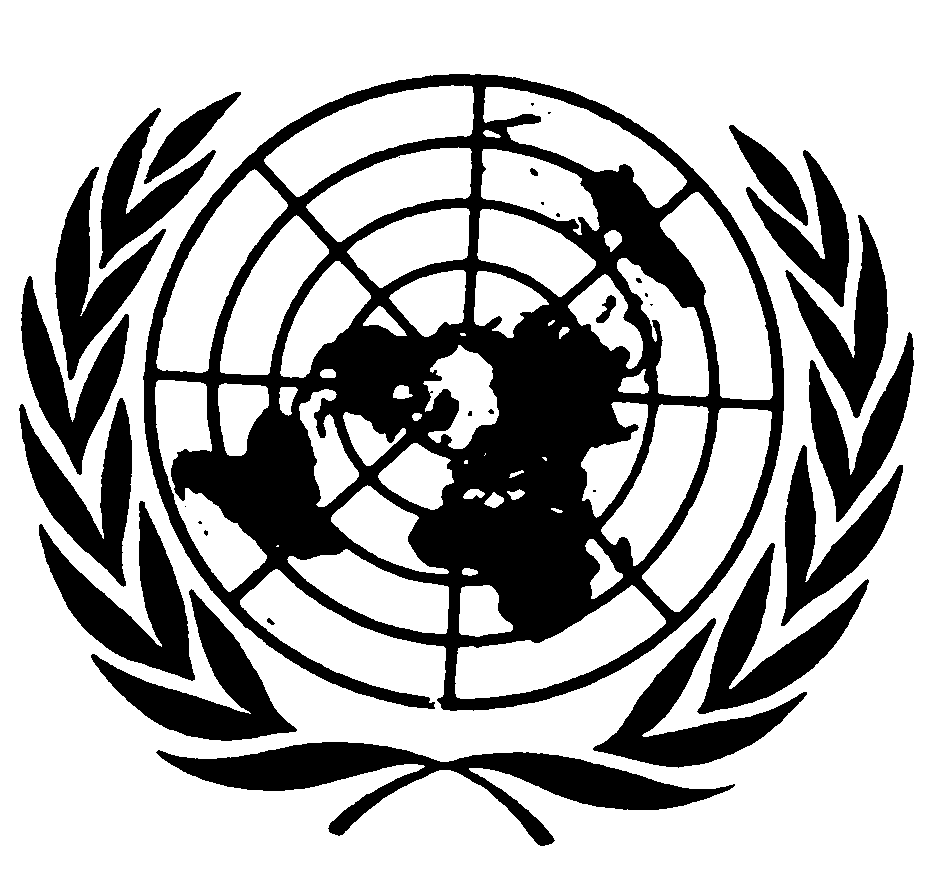 اتفاقية حقوق الأشخاص ذوي الإعاقةDistr.: General26 January 2018ArabicOriginal: English